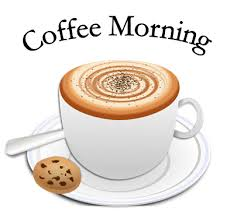 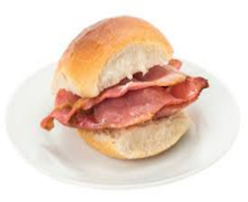 Warcop Parish HallCOFFEE MORNING Saturday 9th February 10:00 – 11:30 amSpecial Event: Meet Your Parish CouncillorsHear about recent achievements, current issues and future plans.Raise any concerns you might have before our next Parish Council meeting on 13th FebruaryPlease note: Future coffee mornings will have more speakers such as meeting your District and County Councillors, local community police officer, Great North Air Ambulance presentation, Community Heartbeat & Mountain Rescue presentations plus new occasional Farmers’ Market with local produce/crafts.Tea, coffee and biscuits, plus some tasty extras: BACON ROLLS (vegetarian alternatives) & SCONESBrowse our book collection in our community library.Everyone welcome. £1.50 each, including free refill.